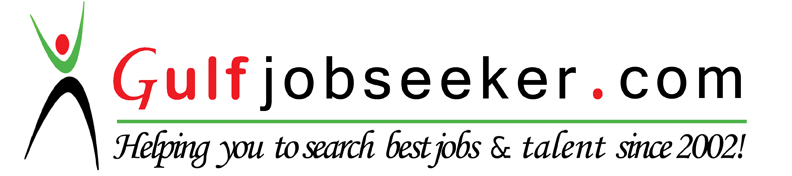 Contact HR Consultant for CV No: 341735E-mail: response@gulfjobseekers.com                                                                                                                                                                            Website: http://www.gulfjobseeker.com/employer/cvdatabasepaid.phpOBJECTIVES                                                                  To promote and enhance my skills, knowledge, abilities and understanding into National                                            and international level of competencies.STRENGTHSMultitasking capabilitiesFast learner and dedicated in delivering learn successInitiative and ability to work with minimal supervisionSelf motivated professionalismPositive attitudeTECHNICAL SKILLS                                   Proficient in the following:MS office Applications ( Word, Excel, PowerPoint, outlook, access )Adobe, Photoshop                      Email writingWORK EXPERIENCES                                                          Telstar Manufacturing Corporation Hongkong                                     Receptionist ( 2014 - Present )                                     Duties:Answering all incoming calls / emails and re-routing them to relevant parties.Meeting and greeting visitors ensuring they are signed in and inducted.Opening, distributing, collecting and taking the post.General administration duties, photocopying, filing etc.Dealing  with any enquiries at the reception.Data entry onto internal systems      .                            Nidec Corporation Singapore                                     Secretary (2007-2011 )                                     Duties:Preparing agendas for and taking minutes of board meetings.Providing advice to colleagues and senior managers on administrative matters.Developing and implementing admin policies and procedures to improve efficiency.Maintaining all statuary registers and blueprint.                                    Monde Nissin Corporation Philippines                                     Quality Control Inspector ( 2004– 2006 )                                       Duties:Monitoring and examining each stage of production.Ensuring that all testing is performed to the highest standard.Writing up evaluations and assessments.Carrying final inspections.Discussing results conclusions with production managers.Entering inspection results into database.             Kyowa- Sonic Corporation Ltd., Philippines             Production Operator ( 2001- 2003 )                     Duties:Preparing the working station organized and cleanCheck the programmed system and the previous records for the next shiftReceived the parts with barcode Scan each code to the computer Ensure that process of the line of machine has no defectsDetect some error machine by encoding right barcodeACADEMIC QUALIFICATIONSMarian Computer College  (Associate in Information   Technology)Rizal St., San Carlos City Pangasinan,  ( 1997 -1999 )Virgin Milagrosa University (Bachelor of Science in Computer Science)Posadas St., San Carlos City, Pangasinan ( 1999-2001)TRAININGS ATTENDEDGovernment Insurance System ( GSIS )                                                            Dagupan City,  Pangasinan Philippines (2001)                             Nidec Corporation Singapore                                       Loyang, Singapore (2007)HOBBIESCooking Filipino, chinese  and Japanese food                 Painting arts and display         Playing badmintonHiking Adventure 